Об утверждении «Комплекснойпрограммы по профилактике правонарушений в Алексеевском муниципальном районе Республике Татарстан на 2020-2024 годы»С целью обеспечения безопасности граждан на территории Алексеевского муниципального района Республике Татарстанпостановляю:1. Утвердить «Комплексную программу по профилактике правонарушений в Алексеевском муниципальном районе Республике Татарстан на 2020-2024 годы» (Приложение).2. Признать утратившим силу Постановление Исполнительного комитета Алексеевского муниципального района от 28.06.2017 №263 «Об утверждении «Комплексной программы по профилактике правонарушений в Алексеевском муниципальном районе на 2018-2020 годы».3. Постановление разместить на Официальном портале правовой информации Республики Татарстан, официальном сайте Алексеевского муниципального района Республики Татарстан в информационно-телекоммуникационной сети Интернет.4. Контроль за исполнением настоящего постановления возложить на заместителя руководителя Исполнительного комитета по социальным вопросам Алексеевского муниципального района Н.П.Чурина.Руководитель Исполнительного комитета                      				Н.К.КадыровПриложениек постановлению Исполнительного комитета Алексеевского муниципальногорайона Республики Татарстанот _____________ № _______Программа«Организация деятельности по профилактике правонарушений и преступлений в Алексеевском муниципальном районе Республике Татарстан на 2020-2024 годы»Паспорт программыОбщая характеристика сферы реализации ПрограммыОсновные проблемы и пути их решенияСистемная целенаправленная деятельность органов государственной власти и местного самоуправления, организаций и предприятий района по реализации Комплексной программы по профилактике правонарушений в Алексеевском районе на 2018-2020 года, утвержденной постановлениемИсполнительного комитета Алексеевского муниципального района Республики Татарстан от 28.06.2017 № 263 «Об утверждении «Комплексной программы по профилактике правонарушений в Алексеевском муниципальном районе на 2018-2020 годы»».Количество преступлений, совершенных лицами, ранее совершавшими преступления, снизилось на 11,8%, с 68 до 60. При этом удельный вес от всех расследованных уголовных дел снизился на 14% и составил 46,2% (АППГ-60,2%). Лицами, ранее совершавшими преступления, больше совершенно краж 16 фактов против 8 прошлогодних, меньше совершенно преступлений тяжкой категории (с 11 до 6), в том числе снизилось количество убийств (с 5 до 0), изнасилований (с   1 до 0), грабежей (с 2 до 0).По сравнению с 2016-2017 годов в 2018 году количество преступлений, совершенных ранее судимыми лицами, сократилось на 22,9% (с 35 до 27). Удельный вес от общего количества выявленных лиц, совершавших преступления, составил 20,8%, что на 10,2% меньше показателя АППГ (31%). Ранее судимыми лицами совершено 8 краж, что на 33,3% больше АППГ-6. Также снизилось количество совершенных ранее судимыми лицами убийств с 3 до 0, изнасилований с 1 до 0, грабежей с 2 до 0. По итогам 9 месяцев 2018 года количество лиц без постоянного источника дохода, совершавших преступления, снизилось на 9,8% и составило 55 лиц (АППГ-61). Удельный вес данной категории лиц снизился на 15,7% и составил 43%.По итогам 3 месяцев 2018 года сотрудниками отдела МВД России по Алексеевскому району было выявлено 6 преступлений превентивной направленности (АППГ – 7). Всего за указанный период поступило 93 сообщения, содержащие признаки превентивного состава. Составлено 13 административных протоколов по ст.6.1.1 КоАП РФ.На профилактическом учете в отделе полиции состоит 33 лица - ранее судимые за совершение преступлений, 42 лица - освободившиеся из мест лишения свободы, 16 лиц – условно - осужденных. В течение шести месяцев 2018 года из мест лишения свободы освободились 13 человек, проживающих на территории Алексеевского муниципального района. Все прибыли по избранному месту жительства, 3 трудоустроены официально, 4 заняты сезонными заработками, 6 человек официально нигде не работают. Из 15 лиц, ранее судимых за совершение тяжких и особо тяжких преступлений и состоящих под административным надзором официально трудоустроены 6 человек. Общий процент совершения преступлений, ранее судимыми, составляет 13%, с 23 до 20 преступлений (по РТ 0,4%).На профилактическом учете состоит 72 лица, официально, признанные алкоголиками и 43 лица, злоупотребляющие спиртными напитками. За 10 месяцев 2018 года составлен 233 административный протокол по ст.20.21 КоАП РФ «появление в общественном месте в состоянии опьянения» (АППГ-148). С 52 до 35, или на 32,7% сократилось количество преступлений, совершенных в состоянии опьянения, уголовные дела по которым расследованы. Удельный вес преступлений, совершенных в состоянии опьянения снизился на 19,1%. На 29,1% с 51 до 36, сократилось количество лиц, привлеченных к уголовной ответственности за совершение преступлений в состоянии опьянения, их удельный вес составил 28,1%.Одним из приоритетных направлений работы службы занятости населения является временное трудоустройство несовершеннолетних в возрасте 14-18 лет в свободное от учебы время. Квота в 2018 году составляет 60 человек. В июне месяце было трудоустроено 10 человек-16%.При поддержке района за 1 полугодие 2019 года было трудоустроено 30 (май-июнь) несовершеннолетних граждан (в том числе 16 человек – дети из многодетных семей; 4 – дети, оставшиеся без попечения родителей; 2 – дети из приюта «Забота»; 1 – ребенок из семьи находящейся в социально опасном положении). Контрольный показатель, доведенный Министерством труда, занятости и социальной защиты Республики Татарстан, по трудоустройству несовершеннолетних граждан, в возрасте от 14 до 18 лет, в свободное от учебы время на 2018 год составляет 60 человек. На декабрь 2018 года данный показатель выполнен на 106,7%.С начало года было трудоустроено 64 подростка, в том числе 5 детей из приюта «Забота», 2 подростка из семей СОП.В 2018 году организация отдыха детей и молодежи в Алексеевском муниципальном районе осуществляется в следующих формах: профильная смена в загородном лагере отдыха-70 мест; профильная смена в лагере палаточного типа на-2120 мест; смена в лагере с дневным пребыванием, организованная образовательной организацией на 424 места и смена в лагере труда и отдыха на 270 мест.С 1 июня 2018 года по 26 июня 2018 года в образовательных организациях работали 10 лагерей с дневным пребыванием, продолжительностью работы 21 день, в которых отдохнули 424 ребенка.Пришкольные лагеря труда и отдыха с охватом 270 человек сроком пребывания 18 дней с 1 по 22 июня 2018 года.Всего в пришкольных лагерях, в 2018 году, отдохнуло 694 ребенка-25%.С 15 по 27 августа в рамках форума «Сәләт» состоялась смена для алексеевских ребят участниками которой стали 70 человек, в том числе 5 детей из приемных семей.Проведена работа с опекунами и приемными родителями по занятости несовершеннолетних детей в летний период в результате 78 детей отдохнули.По линии отдела молодежи и спорта на период реализации оздоровительной программы 2018 года было выделено 69 путевок для детей, находящихся в трудной жизненной ситуации. Всего в июне месяце отдохнуло 884 человекВ составе офицерских патрулей в 2016 году приняло участие                       288 дружинников, в 2017 году – 321 дружинник, в 2018 году – 315 дружинников.В 2016 году с участием народных дружинников пресечено                             62 административных правонарушения (+60, АППГ-2), в 2017 году –                     27 административных правонарушения (-54, АППГ-81), в 2018 году –                    40 административных правонарушения (+13, АППГ-27). Среднесуточный выход дружинников составил 3 человека.На профилактическом учете состоит 66 лиц, официально, признанных алкоголиками и 43 лица, злоупотребляющие спиртными напитками. За четыре месяца 2018 года составлен 151 административный протокол по ст.20.21 КоАП РФ «Появление в общественном месте в состоянии опьянения» (АППГ – 148).В 2019 году на профилактическом учете состоит 54 лица, ранее судимых за совершение преступлений и 33 лица, освобожденные из мест лишения свободы. 13 человек состоит под административным надзором, за совершение тяжких и особо тяжких преступлений, преступлений против половой неприкосновенности. Всего за 7 месяцев 2019 года зарегистрировано 25 преступлений, совершенных лицами ранее судимыми (АППГ-29).За 2 месяца 2019 года с участием дружинников пресечено 8 административных правонарушений (+5, АППГ-3), преступлений не выявлено (АППГ-0).За пять месяцев 2019 года зарегистрировано 28 преступления, совершенных в состоянии опьянения (2017 год-17).2. Основные цели, задачи Программы. Описание ожидаемых конечных результатов Программы, сроки и этапы ее реализацииЦелью реализации Программы является обеспечение безопасности граждан на территории Алексеевского муниципального района.Для достижения цели Программы требуется решение следующих задач:- снижение уровня преступности на территории района;- применение инновационных форм и методов работы с несовершеннолетними, активизация и совершенствование нравственного и патриотического воспитания детей и молодежи;- организация подготовки осужденных к освобождению из мест лишения свободы;- организация деятельности органов внутренних дел в обеспечении общественной безопасности и внедрение современных технических средств для обеспечения правопорядка и безопасности в общественных местах и раскрытия преступлений;- обеспечение правопорядка на улицах.Для оценки эффективности мероприятий Программы предлагается использовать следующие показатели:- количество (динамика) преступлений;- удельный вес преступлений, совершенных несовершеннолетними, в общем числе расследованных преступлений;- удельный вес преступлений, совершенных лицами, ранее судимыми, в общем числе расследованных преступлений;- удельный вес преступлений в общем числе зарегистрированных, совершенных на улицах и в общественных местах;- пьяная преступность.Общий срок реализации программы рассчитан на период 2020-2024 годы.3. Обоснование ресурсного обеспечения программыОбщий объем финансирования программы за счет средств бюджета Алексеевского муниципального района составляет 14848,5тыс.руб. На реализацию программных мероприятий предполагается использовать средства, местного бюджета Алексеевского муниципального района.Объемы финансирования программы носят прогнозный характер и подлежат ежегодному уточнению в установленном порядке при формировании проекта местного бюджета на соответствующий год.4. Механизм реализации программыПланирование, взаимодействие, координацию и общий контроль за исполнением Программы осуществляет Исполнительный комитет Алексеевского муниципального района, которыйежегодно уточняет целевые показатели и затраты на мероприятия Программы, механизм реализации Программы и состав исполнителей, запрашивают у ведомств, ответственных за выполнение мероприятий, сведения о ходе выполнения Программы. Реализация Программы осуществляется в соответствии с ежегодным планом, содержащим перечень мероприятий с указанием сроков их выполнения, бюджетных ассигнований. Финансирование мероприятий осуществляется через ведомства, ответственные за их реализацию и являющиеся исполнителями Программы. Исполнители Программы, ответственные за реализацию, представляют государственному заказчику-координатору Программы ежеквартально, до 10 числа месяца, следующего за отчетным периодом, информацию об исполнении мероприятий и освоенных денежных средствах, выделяемых исполнителям мероприятий из соответствующих бюджетов с нарастающим итогом и в целом за отчетный год.Годовой отчет о ходе реализации и оценке эффективности Программы (далее-годовой отчет) формируется Исполнительным комитетом Алексеевского муниципального района совместно с соисполнителями до 1 февраля года, следующего за отчетным, для формирования итоговой информации по Программе и направления Главе Алексеевского муниципального района и руководителю Исполнительного комитета Алексеевского муниципального района до 1 марта года, следующего за отчетным. Годовой отчет содержит:- конкретные результаты, достигнутые за отчетный период;- перечень мероприятий, выполненных и не выполненных (с указанием причин) в установленные сроки;- анализ факторов, повлиявших на ход реализации Программы;- данные об использовании бюджетных ассигнований и иных средств на выполнение мероприятий;- информацию о внесенных ответственным исполнителем изменениях в Программу;- и иную информацию.Внесение изменений в Программу осуществляется ответственным исполнителем мероприятий Программы либо во исполнение поручений Правительства Республики Татарстан в соответствии с установленными требованиями. Выполнение мероприятий Программы и эффективность использования финансовых средств планируется 2 раза в год рассматривать на заседаниях Межведомственной комиссии по профилактики правонарушений с заслушиванием руководителей ведомств – исполнителей Программы. 	Программа мероприятийпо профилактике правонарушений в Алексеевском муниципальном районе Республики Татарстан на 2020-2024г.г.Использованы сокращения:ИК – Исполнительный комитет Алексеевского муниципального района;ОМВД - Отдел министерства внутренних дел России по Алексеевскому муниципальному району;МКУ «ОО АМР» - Муниципальное казенное учреждение «Отдел образования Алексеевского муниципального района»;ОДМСТ – Отдел по делам молодежи, спорту и туризму;ГАУЗ «Алексеевская ЦРБ» - Государственное автономное учреждение здравоохранения «Алексеевская центральная районная больница»;ТСЖ – товарищество собственников жилья;ЦЗН – Центр занятости населения;ОСЗ - Отдел социальной защиты МТЗ и СЗ РТ Алексеевского муниципального района; ВК –Военный комиссариат (Алексеевского района Республики Татарстан, муниципальный)ОК - Отдел культуры Исполнительного комитета Алексеевского муниципального района;ААК –ГАПОУ«Алексеевский аграрный колледж»;КДН–комиссия по делам несовершеннолетних и защите их прав;ОСЗ – отделение социальной защиты.МЧС – министерство поделам гражданской обороны и чрезвычайным ситуациям РТ Управляющий делами Исполнительного комитета				                                                                                                       Г.А.ЮсуповаИСПОЛНИТЕЛЬНЫЙ КОМИТЕТАЛЕКСЕЕВСКОГО МУНИЦИПАЛЬНОГО РАЙОНАРЕСПУБЛИКИ ТАТАРСТАН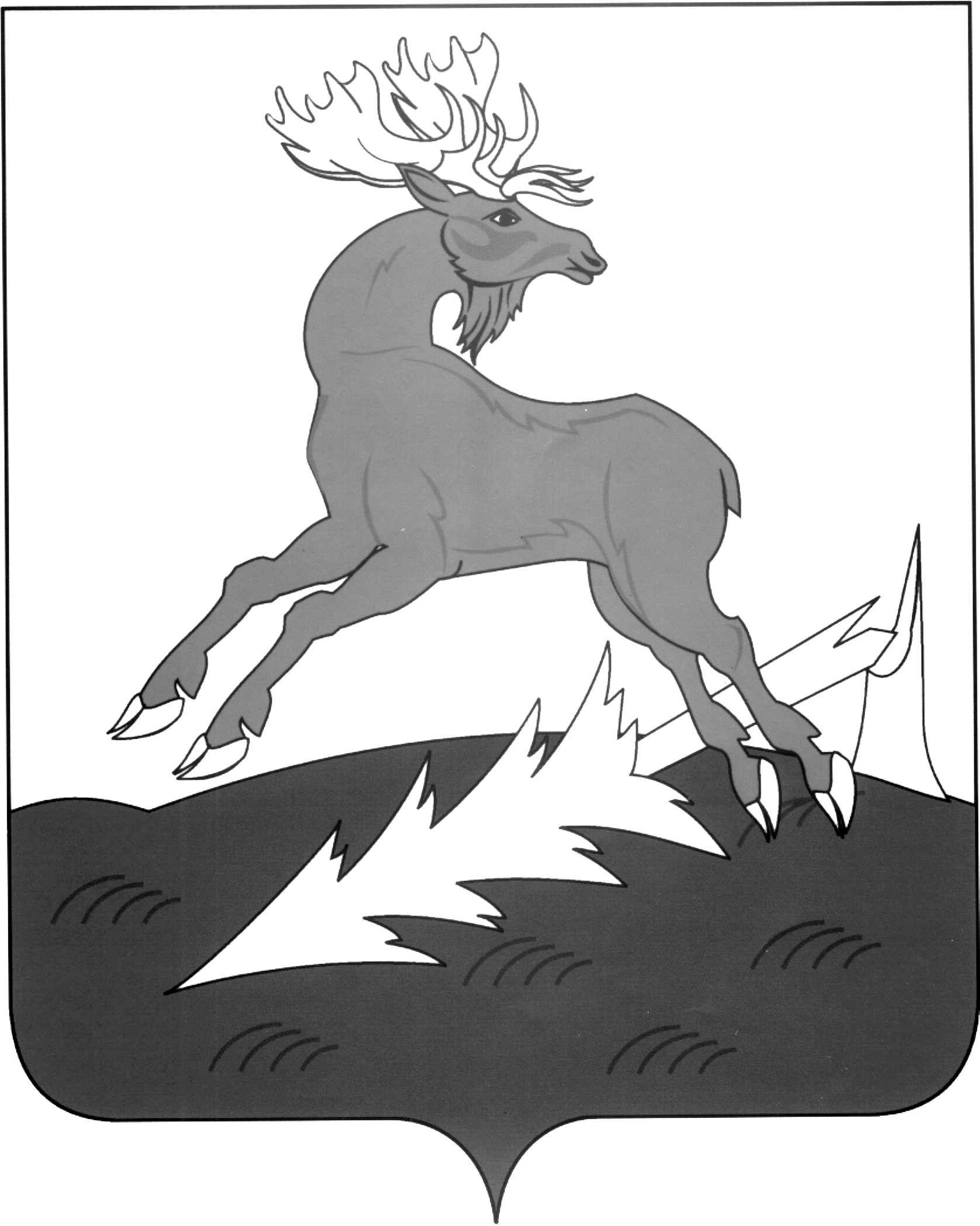 ТАТАРСТАН РЕСПУБЛИКАСЫ АЛЕКСЕЕВСКМУНИЦИПАЛЬ РАЙОНЫНЫҢ      БАШКАРМА КОМИТЕТЫ            ПОСТАНОВЛЕНИЕ                                    13.12.2019п.г.т.АлексеевскоеКАРАР№ 566Наименование программыОрганизация деятельности по профилактике правонарушений и преступлений в Алексеевском муниципальном районе на 2020-2024 годы» (далее - Программа)Заказчик программыИсполнительный комитет Алексеевского муниципального районаИсполнители ПрограммыОтдел министерства внутренних дел России по Алексеевскому муниципальному району;Отдел социальной защиты Алексеевского муниципального района; МКУ «Отдел образования Алексеевского муниципального района»;Центр занятости населения;Управление по ГО и ЧС по Алексеевскому муниципальному району;ГУ НРУ УИИ № 12 ГУСФИН России по РТ (УИИ);ГАУЗ «Алексеевская ЦРБ»;Отдел по делам молодежи, спорту и туризму Исполнительного комитета Алексеевского муниципального района;Отдел культуры Исполнительного комитета Алексеевского муниципального района;Цель программыОбеспечение безопасности граждан на территории Алексеевского муниципального района (далее - район)Задачи программы1) снижение уровня преступности на территории Республики Татарстан;2) применение инновационных форм и методов работы с несовершеннолетними, активизация и совершенствование нравственного и патриотического воспитания детей и молодежи;3) организация подготовки осужденных к освобождению из мест лишения свободы;4) организация деятельности органов внутренних дел в обеспечении общественной безопасности и внедрение современных технических средств, для обеспечения правопорядка и безопасности в общественных местах и раскрытия преступлений;5) обеспечение правопорядка на улицах;6) профилактика алкоголизма;7) профилактика экстремизма и терроризма.Сроки и этапы реализации программы2020 - 2024 годыОбъемы финансирования программы с разбивкой по годам и источникамОбщий объем финансирования программы за счет средств местного бюджета составляет 14848,5тыс.рублейПримечание: * Объемы финансирования предусматриваются по расчету необходимых затрат в бюджете Алексеевского муниципального района на очередной финансовый год.Ожидаемые конечные результаты реализации целей и задач программы (индикаторы оценки результатов) с разбивкой по годам и показатели бюджетной эффективности программыРеализация мероприятий программы позволит к 2024 году достичь сокращения:- количества преступлений, совершенных на 10тыс. населения (количество) до 61,0 единиц;- удельного веса преступлений, совершенных несовершеннолетними, в общем числе расследованных преступлений до 4,1%;- удельного веса преступлений, совершенных лицами, ранее судимыми, в общем числе расследованных преступлений до 26,8%;- удельного веса преступлений в общем числе зарегистрированных, совершенных на улицах, до 15,2%, и в общественных местах до 15,2%.Годсредства местного бюджета(тыс.руб.)20202909,720212909,720223009,720233009,720243009,7Всего:14848,5Наименование  основных мероприятийНаименование  основных мероприятийИсполнителиСроки выполнения основных мероприятийСроки выполнения основных мероприятийИндикаторы оценки конечных результатов, единицы измеренияЗначения индикаторовЗначения индикаторовЗначения индикаторовЗначения индикаторовЗначения индикаторовЗначения индикаторовФинансирование за счет средств местного бюджета, внебюджетные источники(тыс. руб.)Финансирование за счет средств местного бюджета, внебюджетные источники(тыс. руб.)Финансирование за счет средств местного бюджета, внебюджетные источники(тыс. руб.)Финансирование за счет средств местного бюджета, внебюджетные источники(тыс. руб.)Финансирование за счет средств местного бюджета, внебюджетные источники(тыс. руб.)Финансирование за счет средств местного бюджета, внебюджетные источники(тыс. руб.)Финансирование за счет средств местного бюджета, внебюджетные источники(тыс. руб.)Финансирование за счет средств местного бюджета, внебюджетные источники(тыс. руб.)Финансирование за счет средств местного бюджета, внебюджетные источники(тыс. руб.)Финансирование за счет средств местного бюджета, внебюджетные источники(тыс. руб.)Финансирование за счет средств местного бюджета, внебюджетные источники(тыс. руб.)Финансирование за счет средств местного бюджета, внебюджетные источники(тыс. руб.)Финансирование за счет средств местного бюджета, внебюджетные источники(тыс. руб.)Финансирование за счет средств местного бюджета, внебюджетные источники(тыс. руб.)Финансирование за счет средств местного бюджета, внебюджетные источники(тыс. руб.)Финансирование за счет средств местного бюджета, внебюджетные источники(тыс. руб.)Финансирование за счет средств местного бюджета, внебюджетные источники(тыс. руб.)Финансирование за счет средств местного бюджета, внебюджетные источники(тыс. руб.)Финансирование за счет средств местного бюджета, внебюджетные источники(тыс. руб.)Финансирование за счет средств местного бюджета, внебюджетные источники(тыс. руб.)Финансирование за счет средств местного бюджета, внебюджетные источники(тыс. руб.)Наименование  основных мероприятийНаименование  основных мероприятийИсполнителиСроки выполнения основных мероприятийСроки выполнения основных мероприятийИндикаторы оценки конечных результатов, единицы измерения2019 (базовый)2020 год2021 год2022 год2023 год2024 год2020 год2020 год2020 год2021 год2022 год2022 год2022 год2022 год2022 год2022 год2023 год2023 год2023 год2023 год2024 год2024 год2024 год2024 год2024 год2024 год2024 год11233456789101010101111111111111212121212121212121212Цель: Совершенствование деятельности по профилактике правонарушений и преступлений в Алексеевском муниципальном районеЦель: Совершенствование деятельности по профилактике правонарушений и преступлений в Алексеевском муниципальном районеЦель: Совершенствование деятельности по профилактике правонарушений и преступлений в Алексеевском муниципальном районеЦель: Совершенствование деятельности по профилактике правонарушений и преступлений в Алексеевском муниципальном районеЦель: Совершенствование деятельности по профилактике правонарушений и преступлений в Алексеевском муниципальном районеЦель: Совершенствование деятельности по профилактике правонарушений и преступлений в Алексеевском муниципальном районеЦель: Совершенствование деятельности по профилактике правонарушений и преступлений в Алексеевском муниципальном районеЦель: Совершенствование деятельности по профилактике правонарушений и преступлений в Алексеевском муниципальном районеЦель: Совершенствование деятельности по профилактике правонарушений и преступлений в Алексеевском муниципальном районеЦель: Совершенствование деятельности по профилактике правонарушений и преступлений в Алексеевском муниципальном районеЦель: Совершенствование деятельности по профилактике правонарушений и преступлений в Алексеевском муниципальном районеЦель: Совершенствование деятельности по профилактике правонарушений и преступлений в Алексеевском муниципальном районеЦель: Совершенствование деятельности по профилактике правонарушений и преступлений в Алексеевском муниципальном районеЦель: Совершенствование деятельности по профилактике правонарушений и преступлений в Алексеевском муниципальном районеЦель: Совершенствование деятельности по профилактике правонарушений и преступлений в Алексеевском муниципальном районеЦель: Совершенствование деятельности по профилактике правонарушений и преступлений в Алексеевском муниципальном районеЦель: Совершенствование деятельности по профилактике правонарушений и преступлений в Алексеевском муниципальном районеЦель: Совершенствование деятельности по профилактике правонарушений и преступлений в Алексеевском муниципальном районеЦель: Совершенствование деятельности по профилактике правонарушений и преступлений в Алексеевском муниципальном районеЦель: Совершенствование деятельности по профилактике правонарушений и преступлений в Алексеевском муниципальном районеЦель: Совершенствование деятельности по профилактике правонарушений и преступлений в Алексеевском муниципальном районеЦель: Совершенствование деятельности по профилактике правонарушений и преступлений в Алексеевском муниципальном районеЦель: Совершенствование деятельности по профилактике правонарушений и преступлений в Алексеевском муниципальном районеЦель: Совершенствование деятельности по профилактике правонарушений и преступлений в Алексеевском муниципальном районеЦель: Совершенствование деятельности по профилактике правонарушений и преступлений в Алексеевском муниципальном районеЦель: Совершенствование деятельности по профилактике правонарушений и преступлений в Алексеевском муниципальном районеЦель: Совершенствование деятельности по профилактике правонарушений и преступлений в Алексеевском муниципальном районеЦель: Совершенствование деятельности по профилактике правонарушений и преступлений в Алексеевском муниципальном районеЦель: Совершенствование деятельности по профилактике правонарушений и преступлений в Алексеевском муниципальном районеЦель: Совершенствование деятельности по профилактике правонарушений и преступлений в Алексеевском муниципальном районеЦель: Совершенствование деятельности по профилактике правонарушений и преступлений в Алексеевском муниципальном районеЦель: Совершенствование деятельности по профилактике правонарушений и преступлений в Алексеевском муниципальном районеЦель: Совершенствование деятельности по профилактике правонарушений и преступлений в Алексеевском муниципальном районеЗадача 1: Снижение уровня преступности на территории Алексеевского муниципального районаЗадача 1: Снижение уровня преступности на территории Алексеевского муниципального районаЗадача 1: Снижение уровня преступности на территории Алексеевского муниципального районаЗадача 1: Снижение уровня преступности на территории Алексеевского муниципального районаЗадача 1: Снижение уровня преступности на территории Алексеевского муниципального районаЗадача 1: Снижение уровня преступности на территории Алексеевского муниципального районаЗадача 1: Снижение уровня преступности на территории Алексеевского муниципального районаЗадача 1: Снижение уровня преступности на территории Алексеевского муниципального районаЗадача 1: Снижение уровня преступности на территории Алексеевского муниципального районаЗадача 1: Снижение уровня преступности на территории Алексеевского муниципального районаЗадача 1: Снижение уровня преступности на территории Алексеевского муниципального районаЗадача 1: Снижение уровня преступности на территории Алексеевского муниципального районаЗадача 1: Снижение уровня преступности на территории Алексеевского муниципального районаЗадача 1: Снижение уровня преступности на территории Алексеевского муниципального районаЗадача 1: Снижение уровня преступности на территории Алексеевского муниципального районаЗадача 1: Снижение уровня преступности на территории Алексеевского муниципального районаЗадача 1: Снижение уровня преступности на территории Алексеевского муниципального районаЗадача 1: Снижение уровня преступности на территории Алексеевского муниципального районаЗадача 1: Снижение уровня преступности на территории Алексеевского муниципального районаЗадача 1: Снижение уровня преступности на территории Алексеевского муниципального районаЗадача 1: Снижение уровня преступности на территории Алексеевского муниципального районаЗадача 1: Снижение уровня преступности на территории Алексеевского муниципального районаЗадача 1: Снижение уровня преступности на территории Алексеевского муниципального районаЗадача 1: Снижение уровня преступности на территории Алексеевского муниципального районаЗадача 1: Снижение уровня преступности на территории Алексеевского муниципального районаЗадача 1: Снижение уровня преступности на территории Алексеевского муниципального районаЗадача 1: Снижение уровня преступности на территории Алексеевского муниципального районаЗадача 1: Снижение уровня преступности на территории Алексеевского муниципального районаЗадача 1: Снижение уровня преступности на территории Алексеевского муниципального районаЗадача 1: Снижение уровня преступности на территории Алексеевского муниципального районаЗадача 1: Снижение уровня преступности на территории Алексеевского муниципального районаЗадача 1: Снижение уровня преступности на территории Алексеевского муниципального районаЗадача 1: Снижение уровня преступности на территории Алексеевского муниципального района1.1.Организовать проведение ежегодного республиканского конкурса «Территория Закона» среди предприятий и организаций, учебных заведений и физических лиц, внесших вклад в обеспечение общественного порядка, правовое воспитание подростков и молодежи1.1.Организовать проведение ежегодного республиканского конкурса «Территория Закона» среди предприятий и организаций, учебных заведений и физических лиц, внесших вклад в обеспечение общественного порядка, правовое воспитание подростков и молодежи«ФОРПОСТ», ОМВД, МКУ «ОО АМР», ОДМСТ2020-2024г.г.2020-2024г.г.Количество преступлений, совершенных на 10,0 тыс.населения (единиц)71,069,067,065,063,061,030,0 МБ30,0 МБ30,0 МБ30,0 МБ30,0 МБ30,0 МБ30,0 МБ30,0 МБ30,0 МБ30,0 МБ30,0 МБ30,0 МБ30,0 МБ30,0 МБ30,0 МБ30,0 МБ30,0 МБ30,0 МБ30,0 МБ30,0 МБ30,0 МБ1.2. Оснастить объекты особой важности, образовательные и дошкольные учреждения техническими средствами видеонаблюдения, кнопками тревожной сигнализации с подключением к ПЦО ОВО1.2. Оснастить объекты особой важности, образовательные и дошкольные учреждения техническими средствами видеонаблюдения, кнопками тревожной сигнализации с подключением к ПЦО ОВОМКУ «ОО АМР», ИК, ОМВД (по согласованию)2020-2024г.г.2020-2024г.г.Количество преступлений, совершенных на 10,0 тыс.населения (единиц)71,069,067,065,063,061,0164,7МБ164,7МБ164,7МБ164,7МБ164,7МБ164,7МБ164,7МБ164,7МБ164,7МБ164,7МБ164,7МБ164,7МБ164,7МБ164,7МБ164,7МБ164,7МБ164,7МБ164,7МБ164,7МБ164,7МБ164,7МБ1.3. Разработать и распространить среди населения памятки (листовки) о порядке действия при совершении в отношении граждан правонарушений и другие материалы по профилактике социального мошенничества1.3. Разработать и распространить среди населения памятки (листовки) о порядке действия при совершении в отношении граждан правонарушений и другие материалы по профилактике социального мошенничестваИК,ОМВД (по согласованию), МКУ «ОО АМР», ОСЗ (по согласованию)2020-2024г.г.2020-2024г.г.Количество преступлений, совершенных на 10,0 тыс.населения (единиц)71,069,067,065,063,061,024,0 МБ24,0 МБ24,0 МБ24,0 МБ24,0 МБ24,0 МБ24,0 МБ24,0 МБ24,0 МБ24,0 МБ24,0 МБ24,0 МБ24,0 МБ24,0 МБ24,0 МБ24,0 МБ24,0 МБ24,0 МБ24,0 МБ24,0 МБ24,0 МБ1.4. Организовать взаимодействие с учреждениями здравоохранения по выявлению иностранных граждан и лиц без гражданства, больных наркоманией, инфекционными заболеваниями, которые представляют опасность для окружающих. Принимать меры по аннулированию разрешения на временное проживание, вида на жительство, разрешения на работу. 1.4. Организовать взаимодействие с учреждениями здравоохранения по выявлению иностранных граждан и лиц без гражданства, больных наркоманией, инфекционными заболеваниями, которые представляют опасность для окружающих. Принимать меры по аннулированию разрешения на временное проживание, вида на жительство, разрешения на работу. Миграционный пункт ОМВД России по АМР(по согласованию), ОМВД (по согласованию), МБУЗ «Алексеевская ЦРБ» (по согласованию)2020-2024г.г.2020-2024г.г.Количество преступлений, совершенных на 10,0 тыс.населения (единиц)71,069,067,065,063,01.5. Организовать контроль за пребыванием иностранных граждан и лиц без гражданства, выявление лиц, не состоящих на миграционном учете1.5. Организовать контроль за пребыванием иностранных граждан и лиц без гражданства, выявление лиц, не состоящих на миграционном учетеМиграционный пункт ОМВД России по АМР (по согласованию), ИК, ОМВД (по согласованию)2020-2024г.г.2020-2024г.г.Количество преступлений, совершенных на 10,0 тыс.населения (единиц)71,069,067,065,063,01.6. Проводить в СМИ разъяснительную работу по: виктимологическому всеобучу; проблемам преступности, наркомании и токсикомании среди молодежи, детского дорожно-транспортного травматизма, здорового образа жизни, пагубности вредных привычек, ориентации молодежи на духовные ценности и пропаганде патриотизма. Освещать в СМИ: факты добровольной сдачи населением оружия и боеприпасов, помощь в предотвращении и раскрытии преступлений, резонансные преступления, связанные с незаконным оборотом наркотических средств, совершенные против семьи и несовершеннолетних, а также в состоянии алкогольного опьянения1.6. Проводить в СМИ разъяснительную работу по: виктимологическому всеобучу; проблемам преступности, наркомании и токсикомании среди молодежи, детского дорожно-транспортного травматизма, здорового образа жизни, пагубности вредных привычек, ориентации молодежи на духовные ценности и пропаганде патриотизма. Освещать в СМИ: факты добровольной сдачи населением оружия и боеприпасов, помощь в предотвращении и раскрытии преступлений, резонансные преступления, связанные с незаконным оборотом наркотических средств, совершенные против семьи и несовершеннолетних, а также в состоянии алкогольного опьяненияредакция газеты «Заря», «Таң» (по согласованию),ОДМСТ, ИК, МКУ «ОО АМР», ОМВД (по согласованию)2020-2024г.г.2020-2024г.г.Количество преступлений, совершенных на 10,0 тыс.населения (единиц)71,069,067,065,063,0Задача 2: Применение инновационных форм и методов работы с несовершеннолетними, активизация исовершенствование нравственного и патриотического воспитания детей и молодежиЗадача 2: Применение инновационных форм и методов работы с несовершеннолетними, активизация исовершенствование нравственного и патриотического воспитания детей и молодежиЗадача 2: Применение инновационных форм и методов работы с несовершеннолетними, активизация исовершенствование нравственного и патриотического воспитания детей и молодежиЗадача 2: Применение инновационных форм и методов работы с несовершеннолетними, активизация исовершенствование нравственного и патриотического воспитания детей и молодежиЗадача 2: Применение инновационных форм и методов работы с несовершеннолетними, активизация исовершенствование нравственного и патриотического воспитания детей и молодежиЗадача 2: Применение инновационных форм и методов работы с несовершеннолетними, активизация исовершенствование нравственного и патриотического воспитания детей и молодежиЗадача 2: Применение инновационных форм и методов работы с несовершеннолетними, активизация исовершенствование нравственного и патриотического воспитания детей и молодежиЗадача 2: Применение инновационных форм и методов работы с несовершеннолетними, активизация исовершенствование нравственного и патриотического воспитания детей и молодежиЗадача 2: Применение инновационных форм и методов работы с несовершеннолетними, активизация исовершенствование нравственного и патриотического воспитания детей и молодежиЗадача 2: Применение инновационных форм и методов работы с несовершеннолетними, активизация исовершенствование нравственного и патриотического воспитания детей и молодежиЗадача 2: Применение инновационных форм и методов работы с несовершеннолетними, активизация исовершенствование нравственного и патриотического воспитания детей и молодежиЗадача 2: Применение инновационных форм и методов работы с несовершеннолетними, активизация исовершенствование нравственного и патриотического воспитания детей и молодежиЗадача 2: Применение инновационных форм и методов работы с несовершеннолетними, активизация исовершенствование нравственного и патриотического воспитания детей и молодежиЗадача 2: Применение инновационных форм и методов работы с несовершеннолетними, активизация исовершенствование нравственного и патриотического воспитания детей и молодежиЗадача 2: Применение инновационных форм и методов работы с несовершеннолетними, активизация исовершенствование нравственного и патриотического воспитания детей и молодежиЗадача 2: Применение инновационных форм и методов работы с несовершеннолетними, активизация исовершенствование нравственного и патриотического воспитания детей и молодежиЗадача 2: Применение инновационных форм и методов работы с несовершеннолетними, активизация исовершенствование нравственного и патриотического воспитания детей и молодежиЗадача 2: Применение инновационных форм и методов работы с несовершеннолетними, активизация исовершенствование нравственного и патриотического воспитания детей и молодежиЗадача 2: Применение инновационных форм и методов работы с несовершеннолетними, активизация исовершенствование нравственного и патриотического воспитания детей и молодежиЗадача 2: Применение инновационных форм и методов работы с несовершеннолетними, активизация исовершенствование нравственного и патриотического воспитания детей и молодежиЗадача 2: Применение инновационных форм и методов работы с несовершеннолетними, активизация исовершенствование нравственного и патриотического воспитания детей и молодежиЗадача 2: Применение инновационных форм и методов работы с несовершеннолетними, активизация исовершенствование нравственного и патриотического воспитания детей и молодежиЗадача 2: Применение инновационных форм и методов работы с несовершеннолетними, активизация исовершенствование нравственного и патриотического воспитания детей и молодежиЗадача 2: Применение инновационных форм и методов работы с несовершеннолетними, активизация исовершенствование нравственного и патриотического воспитания детей и молодежиЗадача 2: Применение инновационных форм и методов работы с несовершеннолетними, активизация исовершенствование нравственного и патриотического воспитания детей и молодежиЗадача 2: Применение инновационных форм и методов работы с несовершеннолетними, активизация исовершенствование нравственного и патриотического воспитания детей и молодежиЗадача 2: Применение инновационных форм и методов работы с несовершеннолетними, активизация исовершенствование нравственного и патриотического воспитания детей и молодежиЗадача 2: Применение инновационных форм и методов работы с несовершеннолетними, активизация исовершенствование нравственного и патриотического воспитания детей и молодежиЗадача 2: Применение инновационных форм и методов работы с несовершеннолетними, активизация исовершенствование нравственного и патриотического воспитания детей и молодежиЗадача 2: Применение инновационных форм и методов работы с несовершеннолетними, активизация исовершенствование нравственного и патриотического воспитания детей и молодежиЗадача 2: Применение инновационных форм и методов работы с несовершеннолетними, активизация исовершенствование нравственного и патриотического воспитания детей и молодежиЗадача 2: Применение инновационных форм и методов работы с несовершеннолетними, активизация исовершенствование нравственного и патриотического воспитания детей и молодежиЗадача 2: Применение инновационных форм и методов работы с несовершеннолетними, активизация исовершенствование нравственного и патриотического воспитания детей и молодежи2.1. Проведение мероприятий по организации свободного времени учащихся, занятию спортом, приобщению учащихся к работе в организациях ученического самоуправления, детском движении. Обеспечение 100% охвата дополнительным образованием несовершеннолетних, состоящих на профилактических учетах2.1. Проведение мероприятий по организации свободного времени учащихся, занятию спортом, приобщению учащихся к работе в организациях ученического самоуправления, детском движении. Обеспечение 100% охвата дополнительным образованием несовершеннолетних, состоящих на профилактических учетахМКУ «ОО АМР», ОДМСТ, ОК, ОМВД2020-2024г.г.2020-2024г.г.Удельный вес преступлений. Совершенных несовершеннолетними, в общем числе расследованных преступлений (проценты)4,64,54,44,34,24,12.2. Принять комплекс дополнительных организационных мер по эффективному использованию имеющихся досуговых и спортивных учреждений (спортзалов, бассейнов) для приобщения подростков и молодежи к здоровому образу жизни2.2. Принять комплекс дополнительных организационных мер по эффективному использованию имеющихся досуговых и спортивных учреждений (спортзалов, бассейнов) для приобщения подростков и молодежи к здоровому образу жизниМКУ «ОО АМР», ОДМСТ2020-2024г.г.2020-2024г.г.Удельный вес преступлений. Совершенных несовершеннолетними, в общем числе расследованных преступлений (проценты)4,64,54,44,34,24,12.3. Организация трудоустройства несовершеннолетних из малообеспеченных семей, многодетных семей, социально опасных семей.2.3. Организация трудоустройства несовершеннолетних из малообеспеченных семей, многодетных семей, социально опасных семей.ЦЗН, ОСЗ, МКУ «ОО АМР», ОДМСТ, ОМВД (по согласованию)2020-2024г.г.2020-2024г.г.Удельный вес преступлений. Совершенных несовершеннолетними, в общем числе расследованных преступлений (проценты)4,64,54,44,34,24,12.3. Организация трудоустройства несовершеннолетних из малообеспеченных семей, многодетных семей, социально опасных семей.2.3. Организация трудоустройства несовершеннолетних из малообеспеченных семей, многодетных семей, социально опасных семей.ЦЗН, ОСЗ, МКУ «ОО АМР», ОДМСТ, ОМВД (по согласованию)2020-2024г.г.2020-2024г.г.Удельный вес преступлений. Совершенных несовершеннолетними, в общем числе расследованных преступлений (проценты)4,64,54,44,34,24,12.4. Разработать комплекс учебных и специальных программ и методик по организации и проведению патриотического воспитания детей и молодежи.2.4. Разработать комплекс учебных и специальных программ и методик по организации и проведению патриотического воспитания детей и молодежи.МКУ «ОО АМР», ОДМСТ2020-2024г.г.2020-2024г.г.Удельный вес преступлений. Совершенных несовершеннолетними, в общем числе расследованных преступлений (проценты)4,64,54,44,34,24,12.5. Организовать массовые мероприятия с привлечением детей из семей, находящихся в трудной жизненной ситуации или социально опасном положении. Проводить культурно - досуговые мероприятия и конкурсы для детей и подростков, находящихся в трудной жизненной ситуации2.5. Организовать массовые мероприятия с привлечением детей из семей, находящихся в трудной жизненной ситуации или социально опасном положении. Проводить культурно - досуговые мероприятия и конкурсы для детей и подростков, находящихся в трудной жизненной ситуацииОСЗ, МКУ, «ОО АМР», ОСЗ2020-2024г.г.2020-2024г.г.Удельный вес преступлений. Совершенных несовершеннолетними, в общем числе расследованных преступлений (проценты)4,64,54,44,34,24,150,0 МБ50,0 МБ50,0 МБ50,0 МБ50,0 МБ50,0 МБ50,0 МБ50,0 МБ50,0 МБ50,0 МБ50,0 МБ50,0 МБ50,0 МБ50,0 МБ50,0 МБ50,0 МБ50,0 МБ50,0 МБ50,0 МБ50,0 МБ50,0 МБ2.6. Проводить совместные мероприятия по предупреждению вовлечения учащихся образовательных учреждений в совершение правонарушений в сфере незаконного оборота наркотиков2.6. Проводить совместные мероприятия по предупреждению вовлечения учащихся образовательных учреждений в совершение правонарушений в сфере незаконного оборота наркотиковМКУ «ОО АМР», ОДМСТ, ИК, ОМВД, КДН2020-2024г.г.2020-2024г.г.Удельный вес преступлений. Совершенных несовершеннолетними, в общем числе расследованных преступлений (проценты)4,64,54,44,34,24,115,0 МБ15,0 МБ15,0 МБ15,0 МБ15,0 МБ15,0 МБ15,0 МБ15,0 МБ15,0 МБ15,0 МБ15,0 МБ15,0 МБ15,0 МБ15,0 МБ15,0 МБ15,0 МБ15,0 МБ15,0 МБ15,0 МБ15,0 МБ15,0 МБ2.7. Организация отдыха и занятости учащихся в летнее и каникулярное время в лагерях различного типа (в т.ч. в профильных сменах: спортивных, военно-патриоти-ческих), санаториях, производственных бригадах, пришкольном участке, в том числе организовать работу по патриотическому воспитанию детей и молодежи. Организовать отдых и оздоровление детей, находящихся в трудной жизненной ситуации или социально опасном положении в оздоровительные лагеря, санатории по путевкам МТЗ и СЗ РТ2.7. Организация отдыха и занятости учащихся в летнее и каникулярное время в лагерях различного типа (в т.ч. в профильных сменах: спортивных, военно-патриоти-ческих), санаториях, производственных бригадах, пришкольном участке, в том числе организовать работу по патриотическому воспитанию детей и молодежи. Организовать отдых и оздоровление детей, находящихся в трудной жизненной ситуации или социально опасном положении в оздоровительные лагеря, санатории по путевкам МТЗ и СЗ РТМКУ «ОО АМР», ОДМСТ, ЦЗН, ОМВД (по согласованию), ВКОСЗ2020-2024г.г.2020-2024г.г.Удельный вес преступлений. Совершенных несовершеннолетними, в общем числе расследованных преступлений (проценты)4,64,54,44,34,24,160,0 МБ60,0 МБ60,0 МБ60,0 МБ60,0 МБ60,0 МБ60,0 МБ60,0 МБ60,0 МБ60,0 МБ60,0 МБ60,0 МБ60,0 МБ60,0 МБ60,0 МБ60,0 МБ60,0 МБ60,0 МБ60,0 МБ60,0 МБ60,0 МБ2.7. Организация отдыха и занятости учащихся в летнее и каникулярное время в лагерях различного типа (в т.ч. в профильных сменах: спортивных, военно-патриоти-ческих), санаториях, производственных бригадах, пришкольном участке, в том числе организовать работу по патриотическому воспитанию детей и молодежи. Организовать отдых и оздоровление детей, находящихся в трудной жизненной ситуации или социально опасном положении в оздоровительные лагеря, санатории по путевкам МТЗ и СЗ РТ2.7. Организация отдыха и занятости учащихся в летнее и каникулярное время в лагерях различного типа (в т.ч. в профильных сменах: спортивных, военно-патриоти-ческих), санаториях, производственных бригадах, пришкольном участке, в том числе организовать работу по патриотическому воспитанию детей и молодежи. Организовать отдых и оздоровление детей, находящихся в трудной жизненной ситуации или социально опасном положении в оздоровительные лагеря, санатории по путевкам МТЗ и СЗ РТМКУ «ОО АМР», ОДМСТ, ЦЗН, ОМВД (по согласованию), ВКОСЗ2020-2024г.г.2020-2024г.г.Удельный вес преступлений. Совершенных несовершеннолетними, в общем числе расследованных преступлений (проценты)4,64,54,44,34,24,1223,0МБ223,0МБ223,0МБ223,0МБ223,0МБ223,0МБ223,0МБ223,0МБ223,0МБ223,0МБ223,0МБ223,0МБ223,0МБ223,0МБ223,0МБ223,0МБ223,0МБ223,0МБ223,0МБ223,0МБ223,0МБ2.7. Организация отдыха и занятости учащихся в летнее и каникулярное время в лагерях различного типа (в т.ч. в профильных сменах: спортивных, военно-патриоти-ческих), санаториях, производственных бригадах, пришкольном участке, в том числе организовать работу по патриотическому воспитанию детей и молодежи. Организовать отдых и оздоровление детей, находящихся в трудной жизненной ситуации или социально опасном положении в оздоровительные лагеря, санатории по путевкам МТЗ и СЗ РТ2.7. Организация отдыха и занятости учащихся в летнее и каникулярное время в лагерях различного типа (в т.ч. в профильных сменах: спортивных, военно-патриоти-ческих), санаториях, производственных бригадах, пришкольном участке, в том числе организовать работу по патриотическому воспитанию детей и молодежи. Организовать отдых и оздоровление детей, находящихся в трудной жизненной ситуации или социально опасном положении в оздоровительные лагеря, санатории по путевкам МТЗ и СЗ РТМКУ «ОО АМР», ОДМСТ, ЦЗН, ОМВД (по согласованию), ВКОСЗ2020-2024г.г.2020-2024г.г.Удельный вес преступлений. Совершенных несовершеннолетними, в общем числе расследованных преступлений (проценты)4,64,54,44,34,24,12000,0МБ2000,0МБ2000,0МБ2000,0МБ2000,0МБ2000,0МБ2000,0МБ2100,0 МБ2100,0 МБ2100,0 МБ2100,0 МБ2100,0 МБ2100,0 МБ2100,0 МБ2100,0 МБ2100,0 МБ2100,0 МБ2100,0 МБ2100,0 МБ2100,0 МБ2100,0 МБ2.8. Обеспечить участие школьников и учащейся молодежи в республикан-ском профилак-тическом медицинском осмотре на предмет выявления лиц, допускающих немедицинское употребление ПАВ (психически-активных веществ)2.8. Обеспечить участие школьников и учащейся молодежи в республикан-ском профилак-тическом медицинском осмотре на предмет выявления лиц, допускающих немедицинское употребление ПАВ (психически-активных веществ)ГАУЗ «Алексеевская ЦРБ», МКУ «ОО АМР», ОМВД2020-2024г.г.2020-2024г.г.Удельный вес преступлений. Совершенных несовершеннолетними, в общем числе расследованных преступлений (проценты)4,64,54,44,34,24,12.9. Психологи-ческие занятия в сенсорной комнате по снижению уровня агрессивности, тревожности, созиданию положительного психолого-эмоционального фона с детьми из семей, находящихся в трудной жизненной ситуации или социально опасном положении2.9. Психологи-ческие занятия в сенсорной комнате по снижению уровня агрессивности, тревожности, созиданию положительного психолого-эмоционального фона с детьми из семей, находящихся в трудной жизненной ситуации или социально опасном положенииОСЗ, МКУ «ОО АМР», ОДМСТ, ОМВД (по согласованию)2020-2024г.г.2020-2024г.г.Удельный вес преступлений. Совершенных несовершеннолетними, в общем числе расследованных преступлений (проценты)4,64,54,44,34,24,12.10. Оснастить учебные заведения стендами и правовыми уголками2.10. Оснастить учебные заведения стендами и правовыми уголкамиМКУ «ОО АМР», ОМВД (по согласованию)2020-2024г.г.2020-2024г.г.20,0 МБ20,0 МБ20,0 МБ20,0 МБ20,0 МБ20,0 МБ20,0 МБ20,0МБ20,0МБ20,0 МБ20,0 МБ20,0 МБ20,0 МБ20,0 МБ20,0 МБ20,0 МБ20,0 МБ20,0 МБ20,0 МБ20,0 МБ20,0 МБ2.11. Организовать взаимодействие с Алексеевским аграрным колледжем, со школами по раннему выявлению признаков суицидального поведения, участие в работе заседаний Советов профилактики, выезды в семьи с целью решения имеющихся проблем2.11. Организовать взаимодействие с Алексеевским аграрным колледжем, со школами по раннему выявлению признаков суицидального поведения, участие в работе заседаний Советов профилактики, выезды в семьи с целью решения имеющихся проблемОСЗ, ААК, МКУ «ОО АМР», Сельские поселения2020-2024г.г.2020-2024г.г.2.12. Проводить мероприятия по выявлению правонарушений среди несовершен-нолетних, организовать профилакти-ческую работу в отношении родителей, не занимающихся воспитанием детей (проведение целенаправлен-ных рейдов, привлечение к административ-ной ответствен-ности, сбор материалов на лишение родительских прав, проведение профилактической работы)2.12. Проводить мероприятия по выявлению правонарушений среди несовершен-нолетних, организовать профилакти-ческую работу в отношении родителей, не занимающихся воспитанием детей (проведение целенаправлен-ных рейдов, привлечение к административ-ной ответствен-ности, сбор материалов на лишение родительских прав, проведение профилактической работы)ИК, ОМВД (по согласованию), КДН и ЗП, МКУ «ОО АМР», ОДМСТ, ОСЗ (по согласованию)2020-2024г.г.2020-2024г.г.2.13. Организовать консультацию несовершен-нолетних с делинктивным поведением, состоящих на учете в ГПНД, врачами психиатрами-наркологами2.13. Организовать консультацию несовершен-нолетних с делинктивным поведением, состоящих на учете в ГПНД, врачами психиатрами-наркологамиГАУЗ «Алексеевская ЦРБ» (по согласованию), ОМВД (по согласованию), МКУ «ОО АМР», ОДМСТ, ОК2020-2024г.г.2020-2024г.г.2.14. Осуществлять межведомственный обмен информации о несовершеннолетних, употребляющих наркотические, психотропных и токсические вещества, спиртные напитки, а также о безнадзорных детях, несовершен-нолетних право-нарушителях и неблагополуч-ных семьях.Проводить межведомствен-ные совещания, заседания «круглых столов» по проблемам детской безнадзорности и преступности, социального сиротства, в том числе с участием депутатов различных уровней, представителей общественных организаций и средств массовой информации2.14. Осуществлять межведомственный обмен информации о несовершеннолетних, употребляющих наркотические, психотропных и токсические вещества, спиртные напитки, а также о безнадзорных детях, несовершен-нолетних право-нарушителях и неблагополуч-ных семьях.Проводить межведомствен-ные совещания, заседания «круглых столов» по проблемам детской безнадзорности и преступности, социального сиротства, в том числе с участием депутатов различных уровней, представителей общественных организаций и средств массовой информацииГАУЗ «Алексеевская ЦРБ» (по согласованию), ОМВД (по согласованию), ОСЗ, ОДМСТ, МКУ «ОО АМР», ОК2020-2024г.г.2020-2024г.г.2.15. Продолжить проведение совместных мероприятий по предупреждению вовлечения учащихся образовательных учреждений в совершение правонарушений в сфере незаконного оборота наркотиков 2.15. Продолжить проведение совместных мероприятий по предупреждению вовлечения учащихся образовательных учреждений в совершение правонарушений в сфере незаконного оборота наркотиков МКУ «ОО АМР», ОДМСТ, ОМВД (по согласованию), ГАУЗ «Алексеевская ЦРБ»2020-2024г.г.2020-2024г.г.10,0 МБ10,0 МБ10,0 МБ10,0 МБ10,0 МБ10,0 МБ10,0 МБ10,0 МБ10,0 МБ10,0 МБ10,0 МБ10,0 МБ10,0 МБ10,0 МБ10,0 МБ10,0 МБ10,0 МБ10,0 МБ10,0 МБ10,0 МБ10,0 МБ2.16. Совершенствовать работу по раннему выявлению и учёту семей и несовершеннолетних, находящихся в трудной жизненной ситуации и социально опасном положении2.16. Совершенствовать работу по раннему выявлению и учёту семей и несовершеннолетних, находящихся в трудной жизненной ситуации и социально опасном положенииИК, ОСЗ, ГАУЗ «Алексеевская ЦРБ», МКУ «ОО АМР», ОК, ОДМСТ, КДН, ОМВД2020-2024г.г.2020-2024г.г.2.17.Организо-вать тематические экскурсии для детей, из семей, находящихся в трудной жизненной ситуации или социально опасном положении в Музей боевой славы, Музей родного края им.Абрамова, на Билярский источник и др.2.17.Организо-вать тематические экскурсии для детей, из семей, находящихся в трудной жизненной ситуации или социально опасном положении в Музей боевой славы, Музей родного края им.Абрамова, на Билярский источник и др.ОСЗ, музей района2020-2024г.г.2020-2024г.г.10,0 МБ10,0 МБ10,0 МБ10,0 МБ10,0 МБ10,0 МБ10,0 МБ10,0МБ10,0МБ10,0 МБ10,0 МБ10,0 МБ10,0 МБ10,0 МБ10,0 МБ10,0 МБ10,0 МБ10,0 МБ10,0 МБ10,0 МБ10,0 МБ2.18. Осуществлять денежные выплатыпо заработной платы подросткам в возрасте 14-18 лет, трудоустраиваемых в свободное от учебы время.2.18. Осуществлять денежные выплатыпо заработной платы подросткам в возрасте 14-18 лет, трудоустраиваемых в свободное от учебы время.ЦЗН2020-2024г.г.2020-2024г.г.30,0 РБ30,0 РБ30,0 РБ30,0 РБ30,0 РБ30,0 РБ30,0 РБ30,0 РБ30,0 РБ30,0 РБ30,0 РБ30,0 РБ30,0 РБ30,0 РБ30,0 РБ30,0 РБ30,0 РБ30,0 РБ30,0 РБ30,0 РБ30,0 РБ2.19. Проведение профилактической работы по предупреждению правонарушений специалистами психолого-педагогической службы с детьми, состоящими на внутришкольных учетах и КДН, а также находящимися в «группе риска»:- проведение психологи-ческих мониторингов на выявление несовершен-нолетних обучающихся, склонных к употреблению или употребляющих психоактивные вещества;- проведение мониторингов уровня тревожности.2.19. Проведение профилактической работы по предупреждению правонарушений специалистами психолого-педагогической службы с детьми, состоящими на внутришкольных учетах и КДН, а также находящимися в «группе риска»:- проведение психологи-ческих мониторингов на выявление несовершен-нолетних обучающихся, склонных к употреблению или употребляющих психоактивные вещества;- проведение мониторингов уровня тревожности.МКУ «ОО», КДН и ЗП2020-2024г.г.2020-2024г.г.20,0 МБ20,0 МБ20,0 МБ20,0 МБ20,0 МБ20,0 МБ20,0 МБ20,0МБ20,0МБ20,0 МБ20,0 МБ20,0 МБ20,0 МБ20,0 МБ20,0 МБ20,0 МБ20,0 МБ20,0 МБ20,0 МБ20,0 МБ20,0 МБ2.20. Приобретение наборов для выявления 4-х видов наркотиков.2.20. Приобретение наборов для выявления 4-х видов наркотиков.ГАУЗ «Алексеевская ЦРБ»2020-2024г.г.2020-2024г.г.60,0 РБ60,0 РБ60,0 РБ60,0 РБ60,0 РБ60,0 РБ60,0 РБ60,0 РБ60,0 РБ60,0 РБ60,0 РБ60,0 РБ60,0 РБ60,0 РБ60,0 РБ60,0 РБ60,0 РБ60,0 РБ60,0 РБ60,0 РБ60,0 РБЗадача 3: Организация подготовки осужденных к освобождению из мест лишения свободыЗадача 3: Организация подготовки осужденных к освобождению из мест лишения свободыЗадача 3: Организация подготовки осужденных к освобождению из мест лишения свободыЗадача 3: Организация подготовки осужденных к освобождению из мест лишения свободыЗадача 3: Организация подготовки осужденных к освобождению из мест лишения свободыЗадача 3: Организация подготовки осужденных к освобождению из мест лишения свободыЗадача 3: Организация подготовки осужденных к освобождению из мест лишения свободыЗадача 3: Организация подготовки осужденных к освобождению из мест лишения свободыЗадача 3: Организация подготовки осужденных к освобождению из мест лишения свободыЗадача 3: Организация подготовки осужденных к освобождению из мест лишения свободыЗадача 3: Организация подготовки осужденных к освобождению из мест лишения свободыЗадача 3: Организация подготовки осужденных к освобождению из мест лишения свободыЗадача 3: Организация подготовки осужденных к освобождению из мест лишения свободыЗадача 3: Организация подготовки осужденных к освобождению из мест лишения свободыЗадача 3: Организация подготовки осужденных к освобождению из мест лишения свободыЗадача 3: Организация подготовки осужденных к освобождению из мест лишения свободыЗадача 3: Организация подготовки осужденных к освобождению из мест лишения свободыЗадача 3: Организация подготовки осужденных к освобождению из мест лишения свободыЗадача 3: Организация подготовки осужденных к освобождению из мест лишения свободыЗадача 3: Организация подготовки осужденных к освобождению из мест лишения свободыЗадача 3: Организация подготовки осужденных к освобождению из мест лишения свободыЗадача 3: Организация подготовки осужденных к освобождению из мест лишения свободыЗадача 3: Организация подготовки осужденных к освобождению из мест лишения свободыЗадача 3: Организация подготовки осужденных к освобождению из мест лишения свободыЗадача 3: Организация подготовки осужденных к освобождению из мест лишения свободыЗадача 3: Организация подготовки осужденных к освобождению из мест лишения свободыЗадача 3: Организация подготовки осужденных к освобождению из мест лишения свободыЗадача 3: Организация подготовки осужденных к освобождению из мест лишения свободыЗадача 3: Организация подготовки осужденных к освобождению из мест лишения свободыЗадача 3: Организация подготовки осужденных к освобождению из мест лишения свободыЗадача 3: Организация подготовки осужденных к освобождению из мест лишения свободыЗадача 3: Организация подготовки осужденных к освобождению из мест лишения свободыЗадача 3: Организация подготовки осужденных к освобождению из мест лишения свободы3.1. Выработать механизм взаимодействия, направленный на усиление контроля за лицами, освобожден-ными условно-досрочно, и мест лишения свободы с целью предупреждения возможного совершения правонарушений 3.1. Выработать механизм взаимодействия, направленный на усиление контроля за лицами, освобожден-ными условно-досрочно, и мест лишения свободы с целью предупреждения возможного совершения правонарушений ИК, ФКУ УИИ УФСИН России по РТ (по согласованию), ОМВД (по согласованию), ОСЗ, ГАУЗ «Алексеевская ЦРБ»2020-2024г.г.2020-2024г.г.Удельный вес преступлений, совершенных лицами, ранее судимыми в общем числе (проценты)27,327,227,127,026,926,83.2. Привлекать представителей религиозных конфессий к работе по социальной реабилитации лиц, освободившихся из мест лишения свободы3.2. Привлекать представителей религиозных конфессий к работе по социальной реабилитации лиц, освободившихся из мест лишения свободыИК, ФКУ УИИ УФСИН России по РТ (по согласованию), ОМВД (по согласованию), ФОРПОСТ (по согласованию), мухтасиб, благочинный2020-2024г.г.2020-2024г.г.Удельный вес преступлений, совершенных лицами, ранее судимыми в общем числе (проценты)27,327,227,127,026,926,83.3. Организовать проведение лечебно-диагностических мероприятий для больных туберкулезом, освободившихся из мест лишения свободы.3.3. Организовать проведение лечебно-диагностических мероприятий для больных туберкулезом, освободившихся из мест лишения свободы.ИК, МБУЗ «Алексеевская ЦРБ», ОМВД(по согласованию)2020-2024г.г.2020-2024г.г.Удельный вес преступлений, совершенных лицами, ранее судимыми в общем числе (проценты)27,327,227,127,026,926,8Задача 4: Организация деятельности органов внутренних дел в обеспечении общественной безопасности и внедрениесовременных технических средств для обеспечения правопорядка и безопасности в общественных местах и раскрытия преступленийЗадача 4: Организация деятельности органов внутренних дел в обеспечении общественной безопасности и внедрениесовременных технических средств для обеспечения правопорядка и безопасности в общественных местах и раскрытия преступленийЗадача 4: Организация деятельности органов внутренних дел в обеспечении общественной безопасности и внедрениесовременных технических средств для обеспечения правопорядка и безопасности в общественных местах и раскрытия преступленийЗадача 4: Организация деятельности органов внутренних дел в обеспечении общественной безопасности и внедрениесовременных технических средств для обеспечения правопорядка и безопасности в общественных местах и раскрытия преступленийЗадача 4: Организация деятельности органов внутренних дел в обеспечении общественной безопасности и внедрениесовременных технических средств для обеспечения правопорядка и безопасности в общественных местах и раскрытия преступленийЗадача 4: Организация деятельности органов внутренних дел в обеспечении общественной безопасности и внедрениесовременных технических средств для обеспечения правопорядка и безопасности в общественных местах и раскрытия преступленийЗадача 4: Организация деятельности органов внутренних дел в обеспечении общественной безопасности и внедрениесовременных технических средств для обеспечения правопорядка и безопасности в общественных местах и раскрытия преступленийЗадача 4: Организация деятельности органов внутренних дел в обеспечении общественной безопасности и внедрениесовременных технических средств для обеспечения правопорядка и безопасности в общественных местах и раскрытия преступленийЗадача 4: Организация деятельности органов внутренних дел в обеспечении общественной безопасности и внедрениесовременных технических средств для обеспечения правопорядка и безопасности в общественных местах и раскрытия преступленийЗадача 4: Организация деятельности органов внутренних дел в обеспечении общественной безопасности и внедрениесовременных технических средств для обеспечения правопорядка и безопасности в общественных местах и раскрытия преступленийЗадача 4: Организация деятельности органов внутренних дел в обеспечении общественной безопасности и внедрениесовременных технических средств для обеспечения правопорядка и безопасности в общественных местах и раскрытия преступленийЗадача 4: Организация деятельности органов внутренних дел в обеспечении общественной безопасности и внедрениесовременных технических средств для обеспечения правопорядка и безопасности в общественных местах и раскрытия преступленийЗадача 4: Организация деятельности органов внутренних дел в обеспечении общественной безопасности и внедрениесовременных технических средств для обеспечения правопорядка и безопасности в общественных местах и раскрытия преступленийЗадача 4: Организация деятельности органов внутренних дел в обеспечении общественной безопасности и внедрениесовременных технических средств для обеспечения правопорядка и безопасности в общественных местах и раскрытия преступленийЗадача 4: Организация деятельности органов внутренних дел в обеспечении общественной безопасности и внедрениесовременных технических средств для обеспечения правопорядка и безопасности в общественных местах и раскрытия преступленийЗадача 4: Организация деятельности органов внутренних дел в обеспечении общественной безопасности и внедрениесовременных технических средств для обеспечения правопорядка и безопасности в общественных местах и раскрытия преступленийЗадача 4: Организация деятельности органов внутренних дел в обеспечении общественной безопасности и внедрениесовременных технических средств для обеспечения правопорядка и безопасности в общественных местах и раскрытия преступленийЗадача 4: Организация деятельности органов внутренних дел в обеспечении общественной безопасности и внедрениесовременных технических средств для обеспечения правопорядка и безопасности в общественных местах и раскрытия преступленийЗадача 4: Организация деятельности органов внутренних дел в обеспечении общественной безопасности и внедрениесовременных технических средств для обеспечения правопорядка и безопасности в общественных местах и раскрытия преступленийЗадача 4: Организация деятельности органов внутренних дел в обеспечении общественной безопасности и внедрениесовременных технических средств для обеспечения правопорядка и безопасности в общественных местах и раскрытия преступленийЗадача 4: Организация деятельности органов внутренних дел в обеспечении общественной безопасности и внедрениесовременных технических средств для обеспечения правопорядка и безопасности в общественных местах и раскрытия преступленийЗадача 4: Организация деятельности органов внутренних дел в обеспечении общественной безопасности и внедрениесовременных технических средств для обеспечения правопорядка и безопасности в общественных местах и раскрытия преступленийЗадача 4: Организация деятельности органов внутренних дел в обеспечении общественной безопасности и внедрениесовременных технических средств для обеспечения правопорядка и безопасности в общественных местах и раскрытия преступленийЗадача 4: Организация деятельности органов внутренних дел в обеспечении общественной безопасности и внедрениесовременных технических средств для обеспечения правопорядка и безопасности в общественных местах и раскрытия преступленийЗадача 4: Организация деятельности органов внутренних дел в обеспечении общественной безопасности и внедрениесовременных технических средств для обеспечения правопорядка и безопасности в общественных местах и раскрытия преступленийЗадача 4: Организация деятельности органов внутренних дел в обеспечении общественной безопасности и внедрениесовременных технических средств для обеспечения правопорядка и безопасности в общественных местах и раскрытия преступленийЗадача 4: Организация деятельности органов внутренних дел в обеспечении общественной безопасности и внедрениесовременных технических средств для обеспечения правопорядка и безопасности в общественных местах и раскрытия преступленийЗадача 4: Организация деятельности органов внутренних дел в обеспечении общественной безопасности и внедрениесовременных технических средств для обеспечения правопорядка и безопасности в общественных местах и раскрытия преступленийЗадача 4: Организация деятельности органов внутренних дел в обеспечении общественной безопасности и внедрениесовременных технических средств для обеспечения правопорядка и безопасности в общественных местах и раскрытия преступленийЗадача 4: Организация деятельности органов внутренних дел в обеспечении общественной безопасности и внедрениесовременных технических средств для обеспечения правопорядка и безопасности в общественных местах и раскрытия преступленийЗадача 4: Организация деятельности органов внутренних дел в обеспечении общественной безопасности и внедрениесовременных технических средств для обеспечения правопорядка и безопасности в общественных местах и раскрытия преступленийЗадача 4: Организация деятельности органов внутренних дел в обеспечении общественной безопасности и внедрениесовременных технических средств для обеспечения правопорядка и безопасности в общественных местах и раскрытия преступлений4.1. Проводить ежегодную акцию с участием участковых уполномоченных полиции «Разрешите представиться»4.1. Проводить ежегодную акцию с участием участковых уполномоченных полиции «Разрешите представиться»ИК, ФОРПОСТ, ОМВД (по согласованию), Главы сельских поселений2020-2024г.г.2020-2024г.г.Удельный вес преступлений в общем числе зарегистрированных, совершенных в общественных местах (проценты)20,019,018,017,016,015,04.2. Создать автоматизированные рабочие места для участковых уполномоченных полиции на административных участках с подключением к базам данных территориальных органов МВД России на районном уровне, подчиненных МВД по РТ.4.2. Создать автоматизированные рабочие места для участковых уполномоченных полиции на административных участках с подключением к базам данных территориальных органов МВД России на районном уровне, подчиненных МВД по РТ.ИК,ОМВД(по согласованию)2020-2024г.г.2020-2024г.г.Удельный вес преступлений в общем числе зарегистрированных, совершенных в общественных местах (проценты)20,019,018,017,016,015,04.3. Обеспечить оснащение необходимой оргтехникой. Обеспечить содержание и проведение текущего ремонта общественных пунктов охраны порядка, участковых пунктов полиции, жилых помещений для участковых уполномочен-ных полиции в построенных на территории Алексеевского района АЖК.4.3. Обеспечить оснащение необходимой оргтехникой. Обеспечить содержание и проведение текущего ремонта общественных пунктов охраны порядка, участковых пунктов полиции, жилых помещений для участковых уполномочен-ных полиции в построенных на территории Алексеевского района АЖК.ИК, ФОРПОСТ,ОМВД (по согласованию), отдел инфраструктурного развития ИК АМР (по согласованию)2020-2024г.г.2020-2024г.г.Удельный вес преступлений в общем числе зарегистрированных, совершенных в общественных местах (проценты)20,019,018,017,016,015,0Задача 5: обеспечение правопорядка на улицахЗадача 5: обеспечение правопорядка на улицахЗадача 5: обеспечение правопорядка на улицахЗадача 5: обеспечение правопорядка на улицахЗадача 5: обеспечение правопорядка на улицахЗадача 5: обеспечение правопорядка на улицахЗадача 5: обеспечение правопорядка на улицахЗадача 5: обеспечение правопорядка на улицахЗадача 5: обеспечение правопорядка на улицахЗадача 5: обеспечение правопорядка на улицахЗадача 5: обеспечение правопорядка на улицахЗадача 5: обеспечение правопорядка на улицахЗадача 5: обеспечение правопорядка на улицахЗадача 5: обеспечение правопорядка на улицахЗадача 5: обеспечение правопорядка на улицахЗадача 5: обеспечение правопорядка на улицахЗадача 5: обеспечение правопорядка на улицахЗадача 5: обеспечение правопорядка на улицахЗадача 5: обеспечение правопорядка на улицахЗадача 5: обеспечение правопорядка на улицахЗадача 5: обеспечение правопорядка на улицахЗадача 5: обеспечение правопорядка на улицахЗадача 5: обеспечение правопорядка на улицахЗадача 5: обеспечение правопорядка на улицахЗадача 5: обеспечение правопорядка на улицахЗадача 5: обеспечение правопорядка на улицахЗадача 5: обеспечение правопорядка на улицахЗадача 5: обеспечение правопорядка на улицахЗадача 5: обеспечение правопорядка на улицахЗадача 5: обеспечение правопорядка на улицахЗадача 5: обеспечение правопорядка на улицахЗадача 5: обеспечение правопорядка на улицахЗадача 5: обеспечение правопорядка на улицах5.1. Организовать работу по внедрению и развитию видеомонито-ринга в местах массового пребывания граждан систем видеонаблюде-ния. 5.1. Организовать работу по внедрению и развитию видеомонито-ринга в местах массового пребывания граждан систем видеонаблюде-ния. ИК, Исполнительные комитеты городского и сельских поселений, ОМВД (по согласованию)2020-2024г.г.2020-2024г.г.Удельный вес преступлений в общем объеме числе зарегистрированных16,015,815,615,415,215,050,0 МБ50,0 МБ50,0 МБ50,0 МБ50,0 МБ50,0 МБ50,0 МБ50,0 МБ50,0 МБ50,0 МБ50,0 МБ50,0 МБ50,0 МБ50,0 МБ50,0 МБ50,0 МБ50,0 МБ50,0 МБ50,0 МБ50,0 МБ50,0 МБ5.2. Организовать работу с индиви-дуальными предпринима-телями и организациями по установке видеонаблюде-ния на объектах и прилегающей территории5.2. Организовать работу с индиви-дуальными предпринима-телями и организациями по установке видеонаблюде-ния на объектах и прилегающей территорииИК,ОМВД(по согласованию)2020-2024г.г.2020-2024г.г.Удельный вес преступлений в общем объеме числе зарегистрированных16,015,815,615,415,215,05.4. Изготовить переносные барьерные ограждения, применяемые при проведении мероприятий с массовым скоплением людей5.4. Изготовить переносные барьерные ограждения, применяемые при проведении мероприятий с массовым скоплением людейИК, ФОРПОСТ,ОМВД(по согласованию)2020-2024г.г.2020-2024г.г.Удельный вес преступлений в общем объеме числе зарегистрированных16,015,815,615,415,215,05.5. Организовать работу по дальнейшему развитию молодежного правоохранительного движения, по созданию и поддержке молодежных формирований по охране общественного порядка «ФОРПОСТ» и дальнейшему вовлечению в сети школьных отрядов профилактики, юных инспекторов безопасности дорожного движения, секций и кружков по изучению уголовного и административ-ного законно-дательства, правил дорожного движения, укреплению их материально-технической базы5.5. Организовать работу по дальнейшему развитию молодежного правоохранительного движения, по созданию и поддержке молодежных формирований по охране общественного порядка «ФОРПОСТ» и дальнейшему вовлечению в сети школьных отрядов профилактики, юных инспекторов безопасности дорожного движения, секций и кружков по изучению уголовного и административ-ного законно-дательства, правил дорожного движения, укреплению их материально-технической базы«ФОРПОСТ», ОДМСТ, ИК, МКУ «ОО АМР», ОМВД (по согласованию)2020-2024г.г.2020-2024г.г.Удельный вес преступлений в общем объеме числе зарегистрированных16,015,815,615,415,215,035.0 (МБ)35.0 (МБ)35.0 (МБ)35.0 (МБ)35.0 (МБ)35.0 (МБ)35.0 (МБ)35.0 (МБ)35.0 (МБ)35.0 (МБ)35.0 (МБ)35.0 (МБ)35.0 (МБ)35.0 (МБ)35.0 (МБ)35.0 (МБ)35.0 (МБ)35.0 (МБ)35.0 (МБ)35.0 (МБ)35.0 (МБ)Задача 6: Профилактика алкоголизмаЗадача 6: Профилактика алкоголизмаЗадача 6: Профилактика алкоголизмаЗадача 6: Профилактика алкоголизмаЗадача 6: Профилактика алкоголизмаЗадача 6: Профилактика алкоголизмаЗадача 6: Профилактика алкоголизмаЗадача 6: Профилактика алкоголизмаЗадача 6: Профилактика алкоголизмаЗадача 6: Профилактика алкоголизмаЗадача 6: Профилактика алкоголизмаЗадача 6: Профилактика алкоголизмаЗадача 6: Профилактика алкоголизмаЗадача 6: Профилактика алкоголизмаЗадача 6: Профилактика алкоголизмаЗадача 6: Профилактика алкоголизмаЗадача 6: Профилактика алкоголизмаЗадача 6: Профилактика алкоголизмаЗадача 6: Профилактика алкоголизмаЗадача 6: Профилактика алкоголизмаЗадача 6: Профилактика алкоголизмаЗадача 6: Профилактика алкоголизмаЗадача 6: Профилактика алкоголизмаЗадача 6: Профилактика алкоголизмаЗадача 6: Профилактика алкоголизмаЗадача 6: Профилактика алкоголизмаЗадача 6: Профилактика алкоголизмаЗадача 6: Профилактика алкоголизмаЗадача 6: Профилактика алкоголизмаЗадача 6: Профилактика алкоголизмаЗадача 6: Профилактика алкоголизмаЗадача 6: Профилактика алкоголизмаЗадача 6: Профилактика алкоголизма6.1. Привлечь представителей религиозных конфессий к работе по социальной реабилитации лиц, страдающих алкоголизмом и наркоманией6.1. Привлечь представителей религиозных конфессий к работе по социальной реабилитации лиц, страдающих алкоголизмом и наркоманиейГАУЗ «Алексеевская ЦРБ», ОМВД, мухтасиб, благочинныеГАУЗ «Алексеевская ЦРБ», ОМВД, мухтасиб, благочинные2020-2024г.г.Количество преступлений, совершенных в состоянии алкогольного опьянения6.2. Проводить совместные профилактические мероприятия по выявлению фактов продажи спиртосодержащей продукции домашней выработке (самогона) в жилом секторе, а также по изъятию из оборота контрафактных товаров и алкогольной продукции, не отвечающей требованиям безопасности для жизни и здоровья населения, а также по пресечению фактов реализации несовершеннолетним алкогольной и спиртосодержащей продукции 6.2. Проводить совместные профилактические мероприятия по выявлению фактов продажи спиртосодержащей продукции домашней выработке (самогона) в жилом секторе, а также по изъятию из оборота контрафактных товаров и алкогольной продукции, не отвечающей требованиям безопасности для жизни и здоровья населения, а также по пресечению фактов реализации несовершеннолетним алкогольной и спиртосодержащей продукции ИК, ОМВД, Чистопольский территориальный орган госалкогольинспекции РТ, Роспотребнадзор, главы сельских поселенийИК, ОМВД, Чистопольский территориальный орган госалкогольинспекции РТ, Роспотребнадзор, главы сельских поселений2020-2024г.г.Количество преступлений, совершенных в состоянии алкогольного опьяненияЗадача 7: профилактика экстремизма и терроризмаЗадача 7: профилактика экстремизма и терроризмаЗадача 7: профилактика экстремизма и терроризмаЗадача 7: профилактика экстремизма и терроризмаЗадача 7: профилактика экстремизма и терроризмаЗадача 7: профилактика экстремизма и терроризмаЗадача 7: профилактика экстремизма и терроризмаЗадача 7: профилактика экстремизма и терроризмаЗадача 7: профилактика экстремизма и терроризмаЗадача 7: профилактика экстремизма и терроризмаЗадача 7: профилактика экстремизма и терроризмаЗадача 7: профилактика экстремизма и терроризмаЗадача 7: профилактика экстремизма и терроризмаЗадача 7: профилактика экстремизма и терроризмаЗадача 7: профилактика экстремизма и терроризмаЗадача 7: профилактика экстремизма и терроризмаЗадача 7: профилактика экстремизма и терроризмаЗадача 7: профилактика экстремизма и терроризмаЗадача 7: профилактика экстремизма и терроризмаЗадача 7: профилактика экстремизма и терроризмаЗадача 7: профилактика экстремизма и терроризмаЗадача 7: профилактика экстремизма и терроризмаЗадача 7: профилактика экстремизма и терроризмаЗадача 7: профилактика экстремизма и терроризмаЗадача 7: профилактика экстремизма и терроризмаЗадача 7: профилактика экстремизма и терроризмаЗадача 7: профилактика экстремизма и терроризмаЗадача 7: профилактика экстремизма и терроризмаЗадача 7: профилактика экстремизма и терроризмаЗадача 7: профилактика экстремизма и терроризмаЗадача 7: профилактика экстремизма и терроризмаЗадача 7: профилактика экстремизма и терроризмаЗадача 7: профилактика экстремизма и терроризма7.1.Совместно с руководителями средне – профессиональных образовательных учреждений организовать среди молодежи разъяснительную работу с целью противодействия распространению в районе идеологии националистического, политического и религиозного экстремизма 7.1.Совместно с руководителями средне – профессиональных образовательных учреждений организовать среди молодежи разъяснительную работу с целью противодействия распространению в районе идеологии националистического, политического и религиозного экстремизма МКУ «ОО АМР», ОМВД(по согласованию)МКУ «ОО АМР», ОМВД(по согласованию)2020-2024г.г.24,0 МБ24,0 МБ24,0 МБ24,0 МБ24,0 МБ24,0 МБ24,0 МБ24,0 МБ24,0 МБ24,0 МБ24,0 МБ24,0 МБ24,0 МБ24,0 МБ24,0 МБ24,0 МБ24,0 МБ7.2. Организовать в СМИ информационно- пропагандист-скую деятельность, направленную против религиозно – националистического экстремизма7.2. Организовать в СМИ информационно- пропагандист-скую деятельность, направленную против религиозно – националистического экстремизмаРедакция газеты «Заря», «Таң», ОМВД, МКУ «ОО АМР», мухтасиб, благочинныйРедакция газеты «Заря», «Таң», ОМВД, МКУ «ОО АМР», мухтасиб, благочинный2020-2024г.г.7.3. С целью проверки антитеррористической защищенности подвальных и чердачных помещений, а также профилактики правонарушений несовершеннолетних проводить регулярные рейды по отработке данных помещений7.3. С целью проверки антитеррористической защищенности подвальных и чердачных помещений, а также профилактики правонарушений несовершеннолетних проводить регулярные рейды по отработке данных помещенийИК, ТСЖ, ОМВД (по согласованию)ИК, ТСЖ, ОМВД (по согласованию)2020-2024г.г.7.4. Организовать проведение в зданиях с массовым пребыванием людей учебных занятий по действиям в случаях возникновения чрезвычайных ситуаций7.4. Организовать проведение в зданиях с массовым пребыванием людей учебных занятий по действиям в случаях возникновения чрезвычайных ситуацийИК, МЧС, ОМВД (по согласованию), ГАУЗ «Алексеевская ЦРБ», главы сельских поселенийИК, МЧС, ОМВД (по согласованию), ГАУЗ «Алексеевская ЦРБ», главы сельских поселений2020-2024г.г.7.5. Изготовить и разместить наглядную агитацию для населения в сельских поселениях и в местах массового пребывания граждан о действиях при угрозе возникновения террористических актов и повышения бдительности граждан7.5. Изготовить и разместить наглядную агитацию для населения в сельских поселениях и в местах массового пребывания граждан о действиях при угрозе возникновения террористических актов и повышения бдительности гражданИК,ОМВД(по согласованию)ИК,ОМВД(по согласованию)2020-2024г.г.24,0 МБ24,0 МБ24,0 МБ24,0 МБ24,0 МБ24,0 МБ24,0 МБ24,0 МБ24,0 МБ24,0 МБ24,0 МБ24,0 МБ24,0 МБ24,0 МБ24,0 МБ24,0 МБ24,0 МБ7.6. Проводить мониторинг общественных и религиозных объединений с целью выявления происходящих в них процессов, а также не зарегистрированных общественных и религиозных объединений 7.6. Проводить мониторинг общественных и религиозных объединений с целью выявления происходящих в них процессов, а также не зарегистрированных общественных и религиозных объединений ИК,ОМВД(по согласованию)ИК,ОМВД(по согласованию)2020-2024г.г.7.7 .Проводить работу по оснащению культовых объектов (мечетей, церквей) техническими средствами охраны и системами видеонаблюдения7.7 .Проводить работу по оснащению культовых объектов (мечетей, церквей) техническими средствами охраны и системами видеонаблюденияИК,ОМВД(по согласованию), мухтасиб, благочинныйИК,ОМВД(по согласованию), мухтасиб, благочинный2020-2024г.г.60,0 МБ60,0 МБ60,0 МБ60,0 МБ60,0 МБ60,0 МБ60,0 МБ60,0 МБ60,0 МБ60,0 МБ60,0 МБ60,0 МБ60,0 МБ60,0 МБ60,0 МБ60,0 МБ60,0 МБ60,0 МБИтого по программе:Итого по программе:Итого по программе:Итого по программе:Итого по программе:Итого по программе:Итого по программе:Итого по программе:Итого по программе:Итого по программе:Итого по программе:Итого по программе:Итого по программе:14648,514648,514648,514648,514648,514648,514648,514648,514648,514648,514648,514648,514648,514648,514648,514648,514648,514648,514648,5